Far and away the best prize that life has to offer is the chance to work hard at work worth doing.
Il miglior premio che la vita ha da offrire è di gran lunga la possibilità di lavorare sodo per un lavoro che vale la pena fare (Theodore Roosevelt)PREPARAZIONE A CONCORSIPACCHETTO MATERIALI SU PIATTAFORMA E-LEARNING DOCET 33 e WEBINAR SINCRONILa preparazione al concorso, nonostante la sospensiva stabilita dal governo, Gilda continua attraverso la modalità blended, ossia con uso di piattaforma informatica (in cui sono caricate dispense, simulazioni, video, articoli specifici, etc) abbinata a incontri sincroni su piattaforma Zoom.  On line, si svilupperanno e discuteranno tematiche di particolare interesse per il concorso, utili sia per la prova pre-selettiva che per le successive, in merito alla funzione docente, al contratto di lavoro, alla progettazione didattica, alla valutazione e agli obblighi di vigilanza dei docenti, all'inclusione, ai BES e DSA e alla psicologia dello sviluppo.Info, iscrizioni e costi su richiesta all’indirizzo docet33.ba@gmail.com e in tutte le sedi Gilda degli Insegnanti.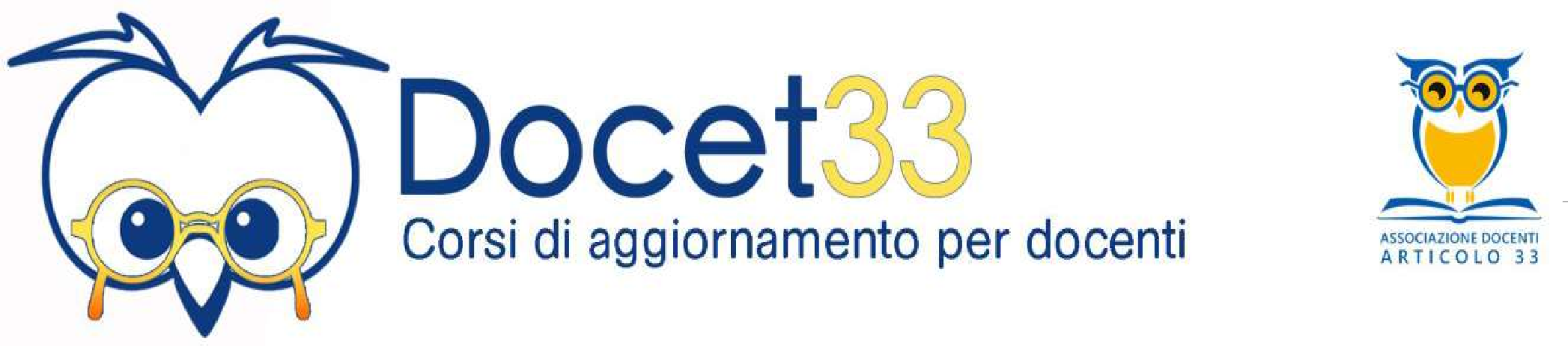 